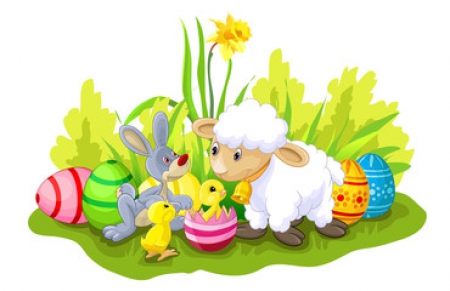 WITAM WAS KOCHANI OSTATNI RAZ W TYM ŚWIĄTECZNYM TYGODNIU1. Otwórz podręcznik na stronie 61.Obejrzyj obrazki zaznacz dziewięć różnic między nimi.2. Rysuj po śladzie. Załącznik nr 1-2.3. Posłuchaj zdań.- Jeżeli są one prawdziwe klaszcz w dłonie.- Jeżeli fałszywe tup nogami.Pisanki to ozdobione jajka.Do wielkanocnego koszyka obok pisanek kładziemy warzywa.Baranek wielkanocny może być z ciasta.Cukrowe zajączki robimy z pietruszki.W czasie Wielkanocy dzielimy się jajkiem.Święta wielkanocne są w zimie.Bazie rosną na wierzbie.4. Policz ile na tym obrazku jest kurczaczków, a ile kurek. Jak myślisz, czego jest więcej? O ile?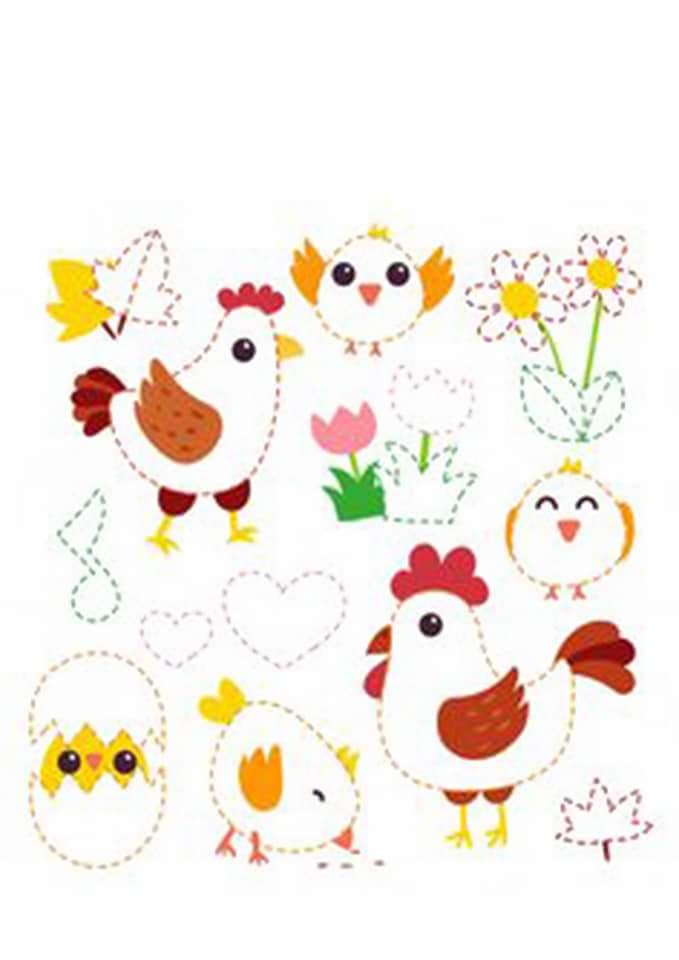 Załącznik nr 1.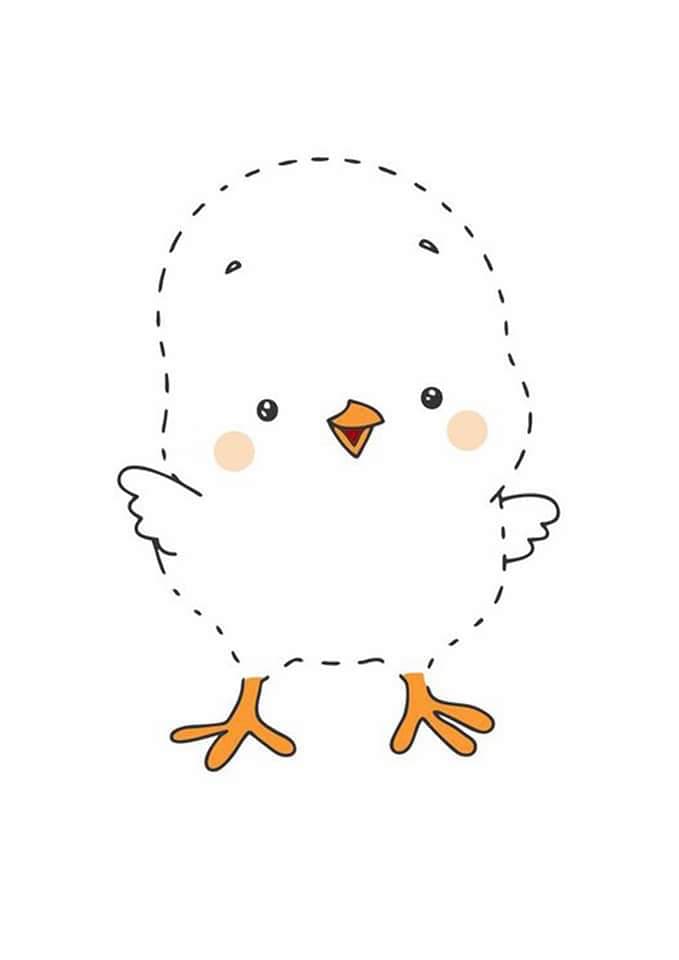 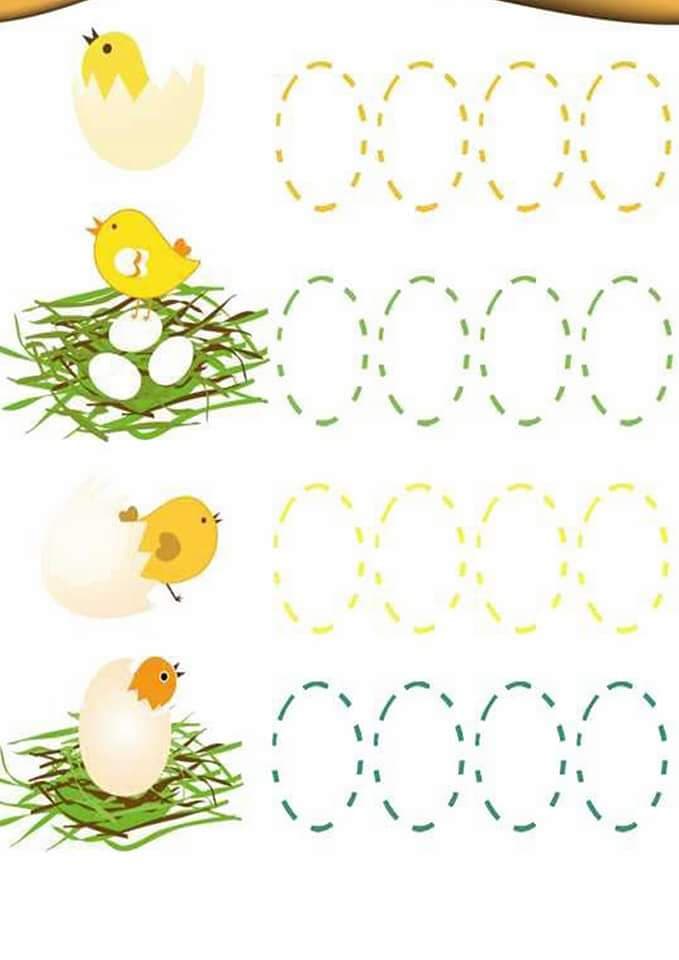 Załącznik nr 2.5. Rozwiązywanie zadań tekstowych metodą symulacji.Wytnij z kartonu 10 pisanek. Możesz użyć do tego kartek w różne wzorki.Zilustruj zadanie za pomocą liczmanów.- W  koszyku były 4 pisanki. Mama dołożyła jeszcze 6 pisanek.Ile jest teraz pisanek w koszyczku?Tak, dobrze .4 + 6 = 10- Lenka miała 10 pisanek. 7 pisanek dała babci i dziadkowi.Ile pisanek jej zostało?Świetnie ci poszło.10 – 7 = 36. Przepis na masę solną z barwnikami do pisanek:https://www.facebook.com/watch/?v=10321408236385747. Podczas lepienia posłuchaj piosenki pt. „Znaki Wielkanocy”https://www.youtube.com/watch?v=OYdumnjTO4APrzez cały tydzień bardzo ładnie pracowałeś (pracowałaś).W nagrodę możesz zagrać w grę.Gra „Wkrótce Wielkanoc”:https://view.genial.ly/6054cc139c2f100dad408cc7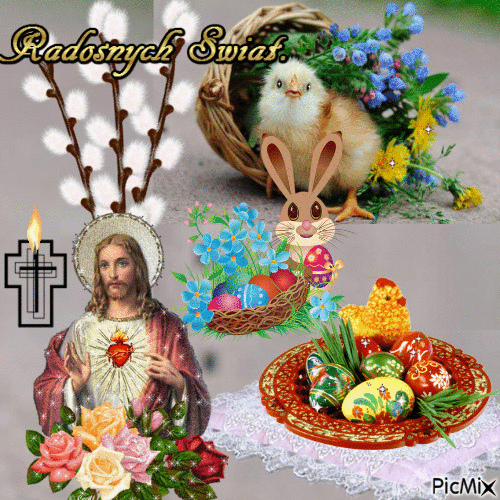 